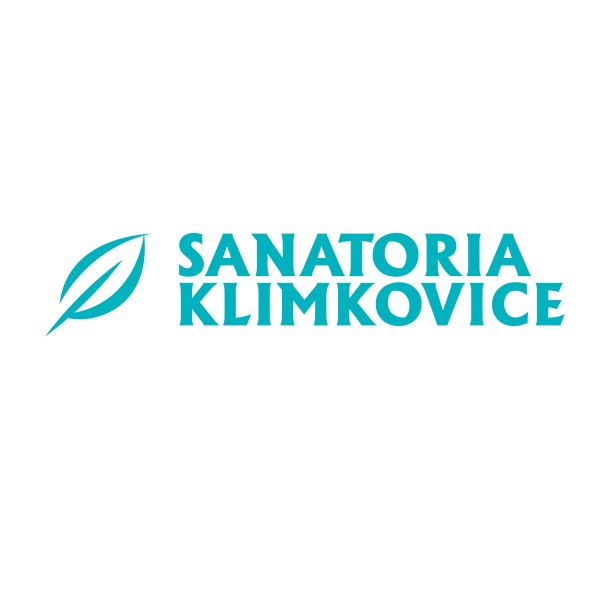 Termín pobytuTermín pobytuTermín pobytuTermín pobytuTermín pobytuTermín pobytuTermín pobytuTermín pobytuVelikonoční pobyt (4 dny / 3 noci) – 19. – 22. 4. 2019Velikonoční pobyt (4 dny / 3 noci) – 19. – 22. 4. 2019Velikonoční pobyt (4 dny / 3 noci) – 19. – 22. 4. 2019Velikonoční pobyt (4 dny / 3 noci) – 19. – 22. 4. 2019Velikonoční pobyt (4 dny / 3 noci) – 19. – 22. 4. 2019Velikonoční pobyt (4 dny / 3 noci) – 19. – 22. 4. 2019UbytováníUbytováníUbytováníUbytováníUbytováníUbytováníUbytováníUbytováníDvojlůžkový pokoj – 5.468 Kč / os.Dvojlůžkový pokoj – 5.468 Kč / os.Dvojlůžkový pokoj – 5.468 Kč / os.Dvojlůžkový pokoj – 5.468 Kč / os.Dvojlůžkový pokoj – 5.468 Kč / os.Dvojlůžkový pokoj – 5.468 Kč / os.Jednolůžkový pokoj – 6.158 Kč / os.Jednolůžkový pokoj – 6.158 Kč / os.Jednolůžkový pokoj – 6.158 Kč / os.Jednolůžkový pokoj – 6.158 Kč / os.Jednolůžkový pokoj – 6.158 Kč / os.Jednolůžkový pokoj – 6.158 Kč / os.Termín pobytuTermín pobytuTermín pobytuTermín pobytuTermín pobytuTermín pobytuTermín pobytuTermín pobytuKontaktní údaje objednateleKontaktní údaje objednateleKontaktní údaje objednateleKontaktní údaje objednateleKontaktní údaje objednateleKontaktní údaje objednateleKontaktní údaje objednateleKontaktní údaje objednateleJméno a příjmení:Jméno a příjmení:Jméno a příjmení:Jméno a příjmení:Jméno a příjmení:Datum narození:Datum narození:Datum narození:Datum narození:Telefon:Adresa:Adresa:Adresa:E-mail:E-mail:E-mail:Termín pobytuTermín pobytuTermín pobytuTermín pobytuTermín pobytuTermín pobytuTermín pobytuTermín pobytu2. osoba os2. osoba os2. osoba os2. osoba os2. osoba os2. osoba os2. osoba os2. osoba osJméno a příjmení:Jméno a příjmení:Jméno a příjmení:Jméno a příjmení:Jméno a příjmení:Datum narození:Datum narození:Datum narození:Datum narození:Telefon:Adresa:Adresa:Adresa:E-mail:E-mail:E-mail:Stvrzení objednávkyStvrzení objednávkyStvrzení objednávkyStvrzení objednávkyStvrzení objednávkyStvrzení objednávkyStvrzení objednávkyStvrzení objednávkyDatum:Datum:Datum:Termín pobytuTermín pobytuTermín pobytuTermín pobytuTermín pobytuTermín pobytuTermín pobytuTermín pobytuPodpis:Podpis:Podpis:Termín pobytuTermín pobytuTermín pobytuTermín pobytuTermín pobytuTermín pobytuTermín pobytuTermín pobytuSouhlasím s použitím osobních dat k  zajištění pobytu a s případnými storno podmínkami v Sanatoriích Klimkovice a jsem zároveň seznámen (a) s uvedenými kontraindikacemi pro přijetí k léčebnému pobytu.  Vyplněnou objednávku zašlete na adresu Sanatorií Klimkovice, anebo naskenovanou na rezervace@sanklim.cz.Souhlasím s použitím osobních dat k  zajištění pobytu a s případnými storno podmínkami v Sanatoriích Klimkovice a jsem zároveň seznámen (a) s uvedenými kontraindikacemi pro přijetí k léčebnému pobytu.  Vyplněnou objednávku zašlete na adresu Sanatorií Klimkovice, anebo naskenovanou na rezervace@sanklim.cz.Souhlasím s použitím osobních dat k  zajištění pobytu a s případnými storno podmínkami v Sanatoriích Klimkovice a jsem zároveň seznámen (a) s uvedenými kontraindikacemi pro přijetí k léčebnému pobytu.  Vyplněnou objednávku zašlete na adresu Sanatorií Klimkovice, anebo naskenovanou na rezervace@sanklim.cz.Souhlasím s použitím osobních dat k  zajištění pobytu a s případnými storno podmínkami v Sanatoriích Klimkovice a jsem zároveň seznámen (a) s uvedenými kontraindikacemi pro přijetí k léčebnému pobytu.  Vyplněnou objednávku zašlete na adresu Sanatorií Klimkovice, anebo naskenovanou na rezervace@sanklim.cz.Souhlasím s použitím osobních dat k  zajištění pobytu a s případnými storno podmínkami v Sanatoriích Klimkovice a jsem zároveň seznámen (a) s uvedenými kontraindikacemi pro přijetí k léčebnému pobytu.  Vyplněnou objednávku zašlete na adresu Sanatorií Klimkovice, anebo naskenovanou na rezervace@sanklim.cz.Souhlasím s použitím osobních dat k  zajištění pobytu a s případnými storno podmínkami v Sanatoriích Klimkovice a jsem zároveň seznámen (a) s uvedenými kontraindikacemi pro přijetí k léčebnému pobytu.  Vyplněnou objednávku zašlete na adresu Sanatorií Klimkovice, anebo naskenovanou na rezervace@sanklim.cz.Souhlasím s použitím osobních dat k  zajištění pobytu a s případnými storno podmínkami v Sanatoriích Klimkovice a jsem zároveň seznámen (a) s uvedenými kontraindikacemi pro přijetí k léčebnému pobytu.  Vyplněnou objednávku zašlete na adresu Sanatorií Klimkovice, anebo naskenovanou na rezervace@sanklim.cz.Souhlasím s použitím osobních dat k  zajištění pobytu a s případnými storno podmínkami v Sanatoriích Klimkovice a jsem zároveň seznámen (a) s uvedenými kontraindikacemi pro přijetí k léčebnému pobytu.  Vyplněnou objednávku zašlete na adresu Sanatorií Klimkovice, anebo naskenovanou na rezervace@sanklim.cz.AquaKlim, s.r.o., Sanatoria Klimkovicepřijímací kancelář, 742 84  Klimkovice - HýlovTel: 556 422 105  Fax.: 556 420 316  E-mail: rezervace@sanklim.czwww.sanatoria-klimkovice.czAquaKlim, s.r.o., Sanatoria Klimkovicepřijímací kancelář, 742 84  Klimkovice - HýlovTel: 556 422 105  Fax.: 556 420 316  E-mail: rezervace@sanklim.czwww.sanatoria-klimkovice.czAquaKlim, s.r.o., Sanatoria Klimkovicepřijímací kancelář, 742 84  Klimkovice - HýlovTel: 556 422 105  Fax.: 556 420 316  E-mail: rezervace@sanklim.czwww.sanatoria-klimkovice.czAquaKlim, s.r.o., Sanatoria Klimkovicepřijímací kancelář, 742 84  Klimkovice - HýlovTel: 556 422 105  Fax.: 556 420 316  E-mail: rezervace@sanklim.czwww.sanatoria-klimkovice.czAquaKlim, s.r.o., Sanatoria Klimkovicepřijímací kancelář, 742 84  Klimkovice - HýlovTel: 556 422 105  Fax.: 556 420 316  E-mail: rezervace@sanklim.czwww.sanatoria-klimkovice.czAquaKlim, s.r.o., Sanatoria Klimkovicepřijímací kancelář, 742 84  Klimkovice - HýlovTel: 556 422 105  Fax.: 556 420 316  E-mail: rezervace@sanklim.czwww.sanatoria-klimkovice.czAquaKlim, s.r.o., Sanatoria Klimkovicepřijímací kancelář, 742 84  Klimkovice - HýlovTel: 556 422 105  Fax.: 556 420 316  E-mail: rezervace@sanklim.czwww.sanatoria-klimkovice.czAquaKlim, s.r.o., Sanatoria Klimkovicepřijímací kancelář, 742 84  Klimkovice - HýlovTel: 556 422 105  Fax.: 556 420 316  E-mail: rezervace@sanklim.czwww.sanatoria-klimkovice.cz